ПРОЕКТ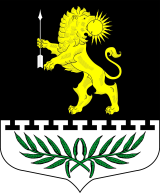 Ленинградская областьЛужский муниципальный районСовет депутатов Серебрянского сельского поселенияРЕШЕНИЕот  _____  2023 года             № ____«Об утверждении платы за социальный наём жилого помещения на 2024 год на территории Серебрянского сельского поселения Лужского муниципального района Ленинградской области »В соответствии с Жилищным кодексом, Федеральным законом от 06.10.2003 г. №131-ФЗ «Об общих принципах организации местного самоуправления в Российской Федерации», областным законом от 29 ноября 2013 года № 82-оз «Об отдельных вопросах организации и проведения капитального ремонта общего имущества в многоквартирных домах, расположенных на территории Ленинградской области», на основании Постановления Правительства Ленинградской области от 31 марта 2023 года № 210 «Об установлении минимального размера взноса на капитальный ремонт общего имущества в многоквартирном доме на территории Ленинградской области на 2024 год», Уставом Серебрянского сельского поселения Лужского муниципального района Ленинградской области, совет депутатов Серебрянского сельского поселения РЕШИЛ:С 1 января 2024 года утвердить размер платы за пользование жилым помещением (плата за наем) для нанимателей жилых помещений в муниципальном жилищном фонде в размере:11,88 руб./кв.м. для следующих многоквартирных домов:п.Серебрянский, ул. Совхозная д.7, 8,9,9а,12,14,19,25                              ул.Лужская д. 1,2,3,4,52,13 руб./кв.м. для следующих многоквартирных домов:п.Серебрянский, ул. Железнодорожная д.14,15,17,19,20,21                        ул.Лесная д.12                        ул.Транспортная д.32,33,34                        ул.Лужская д.2бКонтроль за исполнением настоящего решения возложить на заместителя главы администрации Серебрянского сельского поселения Стриженкова С.В.Настоящее решение опубликовать  на официальном сайте в сети Интернет.Глава Серебрянского сельского поселения,исполняющий полномочия председателясовета  депутатов                                                                                                     А.В. Александрова